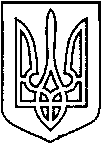 УКРАЇНАВІЙСЬКОВО-ЦИВІЛЬНА  АДМІНІСТРАЦІЯМІСТА  СЄВЄРОДОНЕЦЬК  ЛУГАНСЬКОЇ  ОБЛАСТІРОЗПОРЯДЖЕННЯКЕРІВНИКА ВІЙСЬКОВО-ЦИВІЛЬНОЇ  АДМІНІСТРАЦІЇЛуганська обл., м. Сєвєродонецьк,бульвар Дружби Народів, 3209 лютого 2021 року                                                                               № 246Про встановлення надбавки за високідосягнення у праці  директору комунальногопідприємства «Сєвєродонецьке підприємствоблагоустрою та ритуальної служби»БОРОДАВЦІ Сергію ВасильовичуКеруючись Законами України «Про військово-цивільні адміністрації»,   «Про місцеве самоврядування в Україні», на підставі абзацу 4  пункту 3.1 розділу 3 «Умови матеріального забезпечення керівника»  Контракту про призначення директора комунального підприємства «Сєвєродонецьке підприємство благоустрою та ритуальної служби» від 01 лютого  2019 року, враховуючи службову записку заступника керівника Військово-цивільної адміністрації міста Сєвєродонецьк Луганської області Олега КУЗЬМІНОВА, яка зареєстрована загальним відділом військово-цивільної адміністрації               02 лютого 2021 року за № 51,                    1. ВСТАНОВИТИ директору комунального підприємства «Сєвєродонецьке підприємство благоустрою та ритуальної служби»  БОРОДАВЦІ Сергію Васильовичу за рахунок коштів підприємства надбавку за високі досягнення у праці в розмірі 20 відсотків  посадового окладу на період з 01.02.2021 по 31.01.2022.Дане розпорядження підлягає оприлюдненню.Контроль за виконанням цього розпорядження покладаю на                           в.о. заступника керівника військово-цивільної адміністрації Євгена ПОТОЦЬКОГО.Керівниквійськово-цивільної адміністрації 			      Олександр СТРЮК